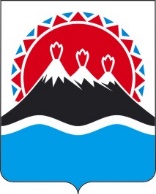 РЕГИОНАЛЬНАЯ СЛУЖБА ПО ТАРИФАМ И ЦЕНАМ КАМЧАТСКОГО КРАЯПОСТАНОВЛЕНИЕ                   г. Петропавловск-КамчатскийВ соответствии с Федеральным законом от 17.08.1995 № 147-ФЗ «О естественных монополиях», постановлениями Правительства Российской Федерации от 23.04.2008 № 293 «О государственном регулировании цен (тарифов, сборов) на услуги субъектов естественных монополий в транспортных терминалах, портах, аэропортах и услуги по использованию инфраструктуры внутренних водных путей», от 10.12.2008 № 950 «Об участии органов исполнительной власти субъектов Российской Федерации в области государственного регулирования тарифов в осуществлении государственного регулирования и контроля деятельности субъектов естественных монополий», постановлением Правительства Камчатского края от 19.12.2008 № 424-П «Об утверждении положения о Региональной службе по тарифам и ценам Камчатского края», протоколом Правления Региональной службы по тарифам и ценам Камчатского края от ХХ.ХХ.2022 № ХХ, на основании заявления ООО «Аэрофьюэлз Камчатка» от 01.06.2022 № 218 (вх. №90/2115 от 02.06.2022)ПОСТАНОВЛЯЮ:Установить предельный (максимальный) тариф за услугу по обеспечению заправки воздушных судов авиационным топливом, оказываемую ООО «Аэрофьюэлз Камчатка» в аэропорту АО «Международный аэропорт Петропавловск-Камчатский (Елизово)» согласно приложению.Настоящее постановление вступает в силу через десять дней после дня его официального опубликования.Приложение к постановлению Региональной службы по тарифам и ценам Камчатского края от ХХ.ХХ.2022 № ХХПредельный (максимальный) тариф за услугу по обеспечению заправки воздушных судов авиационным топливом, оказываемую ООО «Аэрофьюэлз Камчатка» в аэропорту АО «Международный аэропорт Петропавловск-Камчатский (Елизово)»[Дата регистрации]№[Номер документа]Об установлении предельного (максимального) тарифа за услугу по обеспечению заправки воздушных судов авиационным топливом, оказываемую ООО «Аэрофьюэлз Камчатка» в аэропорту АО «Международный аэропорт Петропавловск-Камчатский (Елизово)» Временно исполняющий обязанности руководителя[горизонтальный штамп подписи 1]В.А. Губинский№ п/пНаименованиеЕдиница измеренияРазмер тарифа, руб./тн без НДС1Тариф за обеспечение заправки воздушных судов авиационным топливомруб./тн2 712,50